Государственные услуги в электронном видеС 1 октября 2011 года в рамках реализации требований Федерального закона от 27 июля 2010 г. № 210-ФЗ «Об организации предоставления государственных и муниципальных услуг» МВД России приступило к предоставлению государственных услуг и функций в упрощенном порядке.Список структурных подразделений, их адреса, контактные телефоны и перечень государственных услуг предоставляемых  в электронном виде приведены ниже. Адрес единого портала государственных и муниципальных услуг  www.gosuslugi.ruОформление документов через ИнтернетДля оформления документов посредством сети Интернет необходимо сначала пройти процедуру авторизации на Едином портале государственных и муниципальных услуг.Для авторизации гражданину РФ необходимо ввести страховой номер индивидуального лицевого счета застрахованного лица, выданный Пенсионным фондом Российской Федерации (СНИЛС) и пароль, полученный после регистрации на Едином портале. Если Вы не знаете свой СНИЛС, обратитесь в ближайшее отделение Пенсионного фонда Российской Федерации.Для получения пароля, Вам необходимо пройти процедуру регистрации. Регистрация включает в себя три основных этапа:1. Заполнение регистрационной анкеты. На этом этапе пользователь вносит свои данные в анкету, и происходит их автоматизированная проверка в ведомственных базах данных. В связи с тем, что проверка происходит онлайн, при большом количестве одновременных обращений пользователей возможны задержки с ответом. Также на этом этапе пользователю отправляются на указанные в анкете номер телефона и адрес электронной почты, регистрационные коды, которые нужно ввести в соответствующие поля.2. Отправка пользователю письма с кодом авторизации. Для гражданина РФ. После заполнения анкеты на указанный в ней пользователем почтовый адрес отправляется бумажное письмо с кодом авторизации. Заказное письмо будет доставлено в период от 10 дней до 2-х недель в зависимости от удаленности региона.3. Завершение регистрации на Портале. На этом этапе пользователь завершает регистрацию на Портале путем ввода кода авторизации из полученного им бумажного или электронного письма.Процедура регистрации предусмотрена для снижения рисков несанкционированного доступа к персональным данным гражданина. Процедуру регистрации проходят один раз. Для регистрации гражданину потребуются:В регистрационную анкету вносятся следующие данные пользователя:* Фамилия, имя и отчество;* Номер СНИЛС — страховой номер индивидуального лицевого счета, указанный на пластиковой карточке, выданной Пенсионным фондом Российской Федерации;* Номер ИНН — в данное поле вносится идентификационный номер налогоплательщика, присвоенный пользователю Федеральной налоговой службой;* Почтовый адрес, на который пользователю будет доставлено бумажное письмо с кодом авторизации;* Номер контактного мобильного телефона;* Контактный адрес электронной почты;Также пользователь вводит пароль для своего входа в «Личный кабинет», контрольный вопрос и ответ на него, с помощью которых можно будет восстановить пароль при его утрате.Введенные при регистрации фамилия, имя и отчество, номера ИНН и СНИЛС в процессе регистрации сверяются с данными, содержащимися в ведомственных базах данных Пенсионного фонда и Федеральной налоговой службы.Регистрация на Портале позволит получить доступ к интерактивным сервисам.В случае возникновения вопросов, связанных с предоставлением государственных услуг, пользователь может направить письмо на адрес электронной почты: mvd38@mvd.gov.ru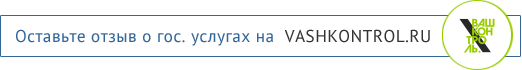 Электронный Интернет-сервис Минэкономразвития России "Ваш контроль" предоставляет гражданам и организациям возможность оставлять оценки, отзывы и мнения о качестве государственных услуг по результатам их представления соответствующими территориальными органами МВД России.МО МВД России «Черемховский» предоставляются следующие государственные услуги:1. выдача регистрационных свидетельств на транспорт и водительских удостоверений;2. выдача разрешений на право ношения и хранения оружия, на частную охранную и детективную деятельность;3. выдача справок о судимости, уголовном преследовании, реабилитированным и архивных справок;4. добровольное дактилоскопирование граждан;5. регистрация сообщений и заявлений о преступлениях и правонарушениях.ПАМЯТКА ГРАЖДАНИНУ-ПОЛЬЗОВАТЕЛЮ ГОСУСЛУГ ПО ИНТЕРНЕТУСправочно-информационный портал «Государственные услуги» является единой точкой доступа граждан и организаций к информации о государственных услугах, предоставляемых органами исполнительной власти Российской Федерации, а также о возможности получения этих услуг.Портал «Государственные услуги» доступен любому пользователю информационно-телекоммуникационной сети Интернет и организован таким образом, чтобы обеспечить простой и эффективный поиск информации и ее представление.Зарегистрировавшись в «Личном кабинете» можно обратиться за нужной услугой в электронном виде (если такая возможность уже предусмотрена ведомством), а также воспользоваться другими онлайновыми сервисами. На портале реализован механизм единой авторизации, не требующий повторного ввода учетных данных и позволяющий однозначно идентифицировать пользователя в ведомственной информационной системе.Зарегистрированные пользователи могут в электронной форме заполнить и отправить заявление на получение услуги или запрос в орган исполнительной власти. Также в «Личном кабинете» по номеру документа можно отследить статус своего обращения. Со временем значительная часть наиболее востребованных услуг станет доступна для получения с использованием возможностей портала.Помимо информации о государственных услугах на портале публикуются актуальные новостные и аналитические материалы по теме услуги (рубрика «Последние публикации», полезная практическая информация, также комментирующая конкретную услугу или близкие ей, содержится в рубрике «Вопрос — Ответ»). Для получения срочных уточнений по сведениям, представленным на портале, круглосуточно работает телефонная горячая линия. Для пользователей через форму Обратной связи предусмотрена возможность отправить свои пожелания по работе ресурса.